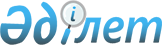 Об утверждении норматива отчисления части чистого дохода областных коммунальных государственных предприятий
					
			Утративший силу
			
			
		
					Постановление акимата Мангистауской области от 26 декабря 2013 года № 382. Зарегистрировано Департаментом юстиции Мангистауской области 29 января 2014 года № 2354. Утратило силу постановлением акимата Мангистауской области от 19 февраля 2016 года № 47      Сноска. Утратило силу постановлением акимата Мангистауской области от 19.02.2016 № 47(вводится в действие со дня подписания).

      Примечание РЦПИ.

      В тексте документа сохранена пунктуация и орфография оригинала.

      В соответствии с Законом Республики Казахстан от 1 марта 2011 года "О государственном имуществе" и постановлением Правительства Республики Казахстан от 2 мая 2013 года № 448 "Об утверждении норматива отчисления части чистого дохода республиканских государственных предприятий и внесении изменения в постановление Правительства Республики Казахстан от 31 декабря 2008 года № 1339 "Об утверждении перечня уполномоченных органов, ответственных за взимание поступлений в республиканский бюджет, за возврат из бюджета и (или) зачет излишне (ошибочно) уплаченных сумм и осуществляющих контроль за поступлениями в бюджет неналоговых поступлений, поступлений от продажи основного капитала, трансфертов, сумм погашения бюджетных кредитов, от продажи финансовых активов государства, займов", акимат области ПОСТАНОВЛЯЕТ:

      1. Утвердить прилагаемый норматив отчисления части чистого дохода областных коммунальных государственных предприятий.

      2. Областным управлениям представлять в срок до 1 мая года, предшествующего планируемому, в уполномоченный орган по управлению коммунальным имуществом прогнозные суммы части чистого дохода, подлежащие перечислению в местный бюджет на предстоящий трехлетний период, а также размер чистого дохода, перечисленного коммунальным государственным предприятием в местный бюджет в отчетном году.

      3. Рекомендовать акимам городов и районов установить нормативы отчислений части чистого дохода для подведомственных коммунальных предприятий в пределах, установленных в приложении к настоящему постановлению.

      4. Государственному учреждению "Управление финансов Мангистауской области" (Альбекова М.Б.) обеспечить государственную регистрацию данного постановления в органах юстиции, его официальное опубликование в средствах массовой информации и размещение на интернет-ресурсе акимата Мангистауской области.

      5. Контроль за исполнением данного постановления возложить на заместителя акима области Ильмуханбетову Ш.Л.

      6. Настоящее постановление вступает в силу со дня государственной регистрации в органах юстиции и вводится в действие по истечении десяти календарных дней после дня его первого официального опубликования.



      "СОГЛАСОВАНО"

      руководитель государственного 

      учреждения "Управление образования

      Мангистауской области"

      Жумашева Д.Н.

      26 декабря 2013 г.


      руководитель государственного

      учреждения "Управление физической

      культуры и спорта Мангистауской области"

      Пахомов С.И.

      26 декабря 2013 г.


      руководитель государственного 

      учреждения "Управление здравоохранения

      Мангистауской области"

      Бектубаев Р.Ф.

      26 декабря 2013 г.


      руководитель государственного 

      учреждения "Управление культуры

      Мангистауской области"

      Базарбаев Б.Т.

      26 декабря 2013 г.


      руководитель государственного 

      учреждения "Управление природных 

      ресурсов и регулирования 

      природопользования

      Мангистауской области"

      Дулат А.С.

      26 декабря 2013 г.


      руководитель государственного

      учреждения "Управление энергетики и

      жилищно-коммунального хозяйства

      Мангистауской области"

      Утегалиев Б.Е.

      26 декабря 2013 г.


      руководитель государственного

      учреждения "Областное

      управление сельского хозяйства"

      Ергалиев К.

      26 декабря 2013 г.

 Норматив отчисления части чистого дохода областных коммунальных государственных предприятий      1. Норматив отчисления части чистого дохода областных коммунальных государственных предприятий в местный бюджет определяется следующим образом:

      

      2. Для областных коммунальных государственных предприятий, осуществляющих производственно-хозяйственную деятельность в области здравоохранения, норматив отчисления устанавливается в размере 10 процентов.


					© 2012. РГП на ПХВ «Институт законодательства и правовой информации Республики Казахстан» Министерства юстиции Республики Казахстан
				
      Аким области

А. Айдарбаев
Утвержден
постановлением акимата
Мангистауской области
от 26 декабря 2013 года № 382Чистый доход до 500 000 тенге

3 процента с суммы чистого дохода

Чистый доход до 1 000 000 тенге

5 процентов с суммы чистого дохода

Чистый доход до 2 000 000 тенге

7 процентов с суммы чистого дохода

Чистый доход до 3 000 000 тенге

10 процентов с суммы чистого дохода

Чистый доход от 3 000 001 тенге до 10 000 000 тенге

300 000 тенге + 12 процентов с суммы, превышающей чистый доход в размере 3 000 000 тенге

Чистый доход от 10 000 001 тенге до 50 000 000 тенге

1 140 000 тенге + 15 процентов с суммы, превышающей чистый доход в размере 10 000 000 тенге

Чистый доход от 50 000 001 тенге до 250 000 000 тенге

7 140 000 тенге + 20 процентов с суммы, превышающей чистый доход в размере 50 000 000 тенге

Чистый доход от 250 000 001 тенге до 500 000 000 тенге

47 140 000 тенге + 25 процентов с суммы, превышающей чистый доход в размере 250 000 000 тенге

